Il est interdit aux candidats de signer leur composition ou d'y mettre un signe quelconque pouvant indiquer sa provenance.DOSSIER REPONSECe dossier comprend les documents DR1 à DR1816-ATVPM-ME1L’entreprise SENAGRAL a des perspectives de développement sur la gamme des emballages bi- compartiments.Devant le succès de ce type de produit, l’entreprise doit faire face à une hausse d’activité.Une amélioration des performances de la ligne de conditionnement est indispensable pour répondre à la demande. Pour cela, les points les plus pénalisants ont été mis en évidence et les modifications techniques correspondantes doivent être étudiées.Deux problématiques seront traitées en priorité :D’une part, l’augmentation de la cadence de production du convergeur et du convoyeur en sortie lorsque la zone d’accumulation en amont est saturée.D’autre part, le problème de préhension des pots au niveau du convergeur.La démarche sera menée selon les étapes suivantes :Lecture du sujet	10 minMise en place d’un détecteur	 PARTIE A15 minAugmentation de la vitesse de déplacement du convergeur	 PARTIE B40 minAugmentation de la vitesse du convoyeur	 PARTIE C60 minProblème de préhension des pots	 PARTIE D55 minLes différentes parties peuvent être traitées indépendamment les unes des autres.PARTIE A – Mise en place d’un détecteurAfin d’améliorer les performances de la ligne de conditionnement, l’entreprise souhaite augmenter la cadence de production du convergeur ainsi que la vitesse du convoyeur en sortie lorsque la zone d’accumulation en amont est saturée. Pour cela, il faut dans un premier temps mettre en  place un détecteur permettant de signaler cette saturation.Choix du détecteurDéterminer le type de détecteur à mettre en place, justifier le choix.Déterminer la référence du détecteur sachant que l’on  est  en  « logique  positive ».Câblage du détecteurDonner le type de carte automate sur laquelle devra être raccordé le  détecteur.(Exemple : carte d’entrées analogiques, carte de sorties TOR, …)Compléter le schéma électrique suivant avec le détecteur 3 fils choisi, sachant que la variable I102.2 correspondra à « Zone d’accumulation saturée ».Ecrire l’intitulé correspondant sur le schéma électrique.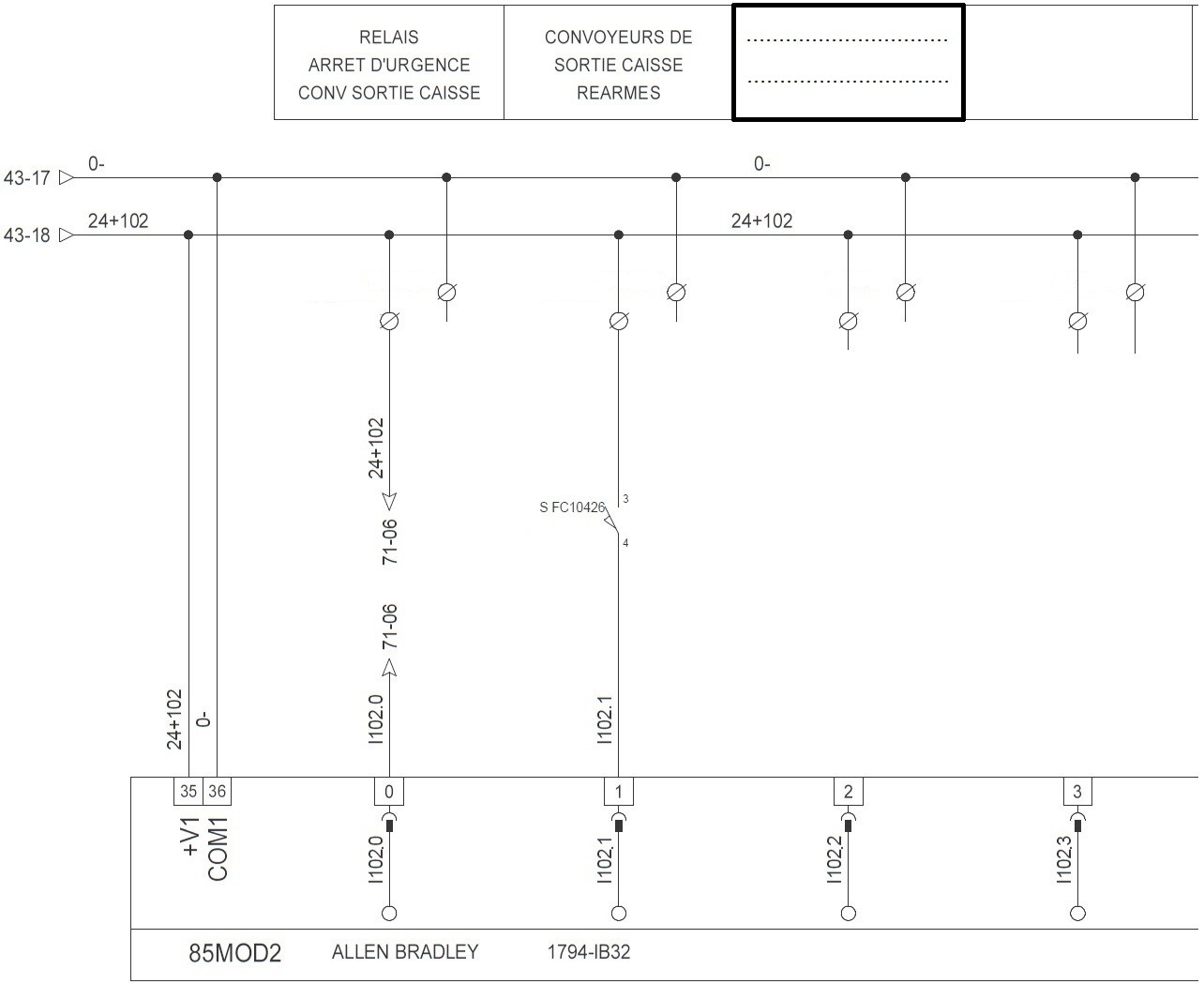 PARTIE B – Augmentation de la vitesse de déplacement du convergeur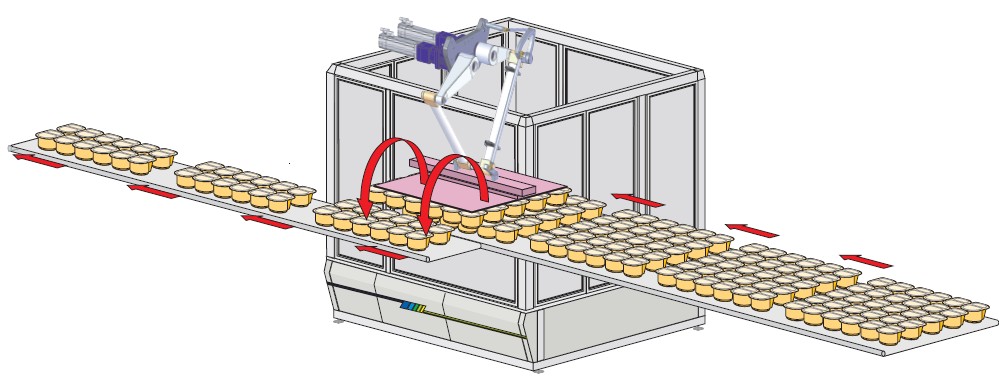 Le convergeur ci-dessus permet la séparation des yaourts par l’intermédiaire d’un robot 2 axes de marque Codian. Afin d’accélérer la cadence de production, sa vitesse de déplacement doit être augmentée.Le robot manipulateur Codian Robotics D2-1000 est un robot Delta 2 axes, idéal pour beaucoup d´opérations de transfert par le haut. Les performances élevées de ce robot résultent d’une conception éprouvée et robuste faisant intervenir un minimum de pièces mécaniques.robot Codian Robotics D2-1000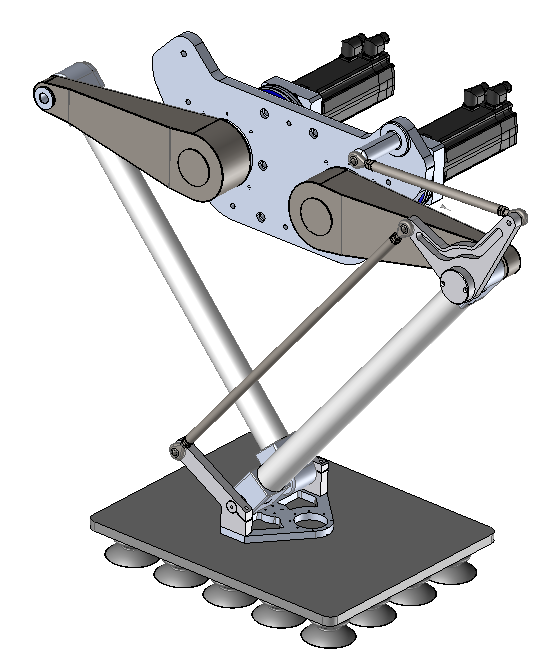 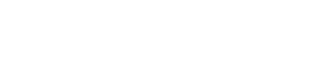 A l’extrémité de ce robot se trouve un plateau porte-ventouses fixé au socle 8. (voir dessin page précédente)Le plateau porte-ventouses saisit 5 rangées sur le convoyeur d’entrée puis dépose les yaourts sur le convoyeur de sortie.Bâti 0Bras 2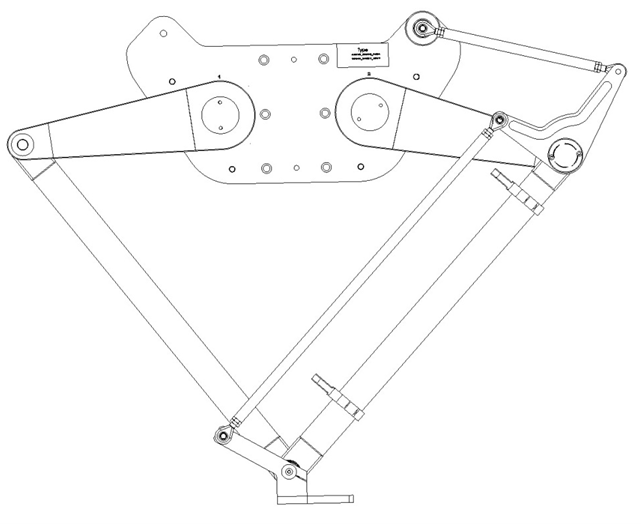 Tirant 4Bras 1EO	DTriangle 7ATirant 3Bielle 5	Bielle 6C	yBSocle 8	O	xEchelle : 1 : 10Les mouvements se font dans le plan (O, x, y)Les liaisons aux points O, A, B, C, D, E sont des liaisons pivots d’axe z⃗Analyse graphiqueAfin de déterminer la course du plateau ventouse du robot, on demande :Sur le dessin  de  la  page  précédente  (DR  5/18)  à  l’échelle  1 :10,  représenter  la  trajectoire  du point A appartenant à la pièce 2 par rapport au bâti 0. On la notera TA2/0Représenter l’axe OA du bras 2 ayant fait une rotation de 45° dans le sens horaire.En déduire le point A’ (nouvelle position de A après rotation).En déduire le point B’ (nouvelle position de B) sachant que le plateau porte ventouse se trouve sur une même horizontale.Mesurer la distance BB’ : (remarque : ABCD est un parallélogramme déformable)Donner la distance réelle en tenant compte de l’échelle :CinématiquePour les questions suivantes, on prendra une valeur de déplacement du plateau ventouse du robot de 530 mm.Le diagramme des vitesses ci-dessous est extrait de la documentation du Codian D2-1000 :DIAGRAMME DES VITESSES DU ROBOT3,532,521,510,500	0,1	0,2	0,3	0,4	0,5	0,6Temps (s)Tracer et relever sur le diagramme ci-dessus la vitesse maximale du robot :Tracer puis relever le temps que met le robot pour arriver à cette vitesse :Déterminer alors l’accélération « a »  de la phase 1 :Afin d’augmenter la cadence de production, on décide d’augmenter au maximum l’accélération du robot. Sa valeur maximum est de 21,4 m/s2.Calculer le nouveau temps mis par le robot pour effectuer la même course de 530 mm.rappel : d = 12∙ a ∙ t2Calculer le gain de temps grâce à la nouvelle accélération et l’exprimer en pourcentage.Le cahier des charges imposait une diminution du temps de déplacement de 15 %. En fonction du gain trouvé précédemment, que peut-on conclure ?PARTIE C – Augmentation de la vitesse des convoyeursLa ligne de conditionnement est composée de plusieurs convoyeurs. Dans le cadre de notre étude, nous nous intéresserons uniquement au convoyeur à la sortie du convergeur. Lorsqu’il y a saturation, on souhaite passer de 300 pots/minute à 400 pots/minute afin de résorber l’accumulation. Pour cela, le tapis du convoyeur de sortie doit avancer à 0,75 m/s. Nous disposons d’un motoréducteur et d’un variateur de vitesse.Le motoréducteur est en prise directe sur le rouleau de diamètre 250 mm qui entraîne le tapis.Détermination de la vitesse de rotation du moteurDéterminer	la	vitesse	angulaire  SR   en	rad/s	nécessaire	en	sortie	du motoréducteur.Déterminer la fréquence de rotation NSR en tr/min nécessaire en sortie du motoréducteur ainsi que celle en sortie du moteur NSMLe motoréducteur actuel, dont la plaque signalétique est donnée dans les documents techniques, convient-il pour cette nouvelle fréquence de rotation ? Justifier.Vérification de l’association motoréducteur - variateurDéterminer en justifiant la référence du variateur, sachant que le réseau d’alimentation est en triphasé 400 V.Déterminer le couplage du moteur. Justifier.Calculer l’intensité du courant consommée par le moteur en régime nominal.Déterminer la référence du disjoncteur à mettre en amont du variateur. Préciser la nature des défauts contre lesquels il protège.Détermination des nouveaux paramètres du variateurQuelle grandeur permet de faire varier la vitesse d’un moteur asynchrone ? Justifier.Sachant que la consigne variateur doit être de 50 Hz pour que le moteur tourne à 1400 tr/min, déterminer la consigne « grande vitesse » nécessaire pour que le tapis avance à 0,75 m/s.Compléter le tableau des paramètres suivant, sachant que la consigne petite vitesse est de 30 Hz (elle est obtenue à partir des fréquences préselectionnées), que l’on sera en commande 2 fils et que les arrêts se feront en roue libre.Câblage du variateurCompléter le schéma électrique suivant (puissance et commande) en vous servant des intitulés des sorties de l’automate.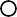 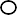 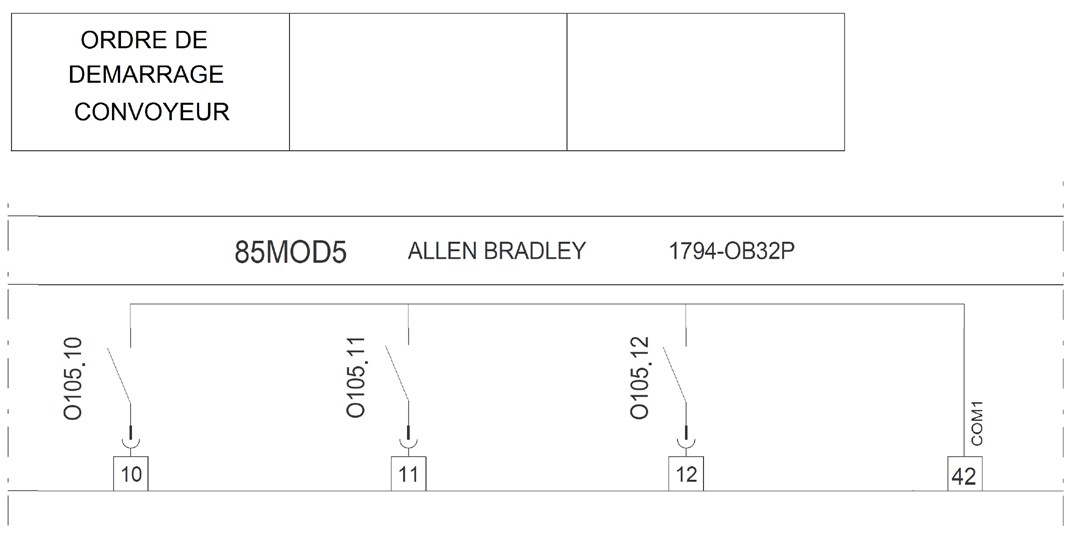 Déterminer l’état des sorties O105.11 et O105.12 permettant d’obtenir la petite vitesse et la grande vitesse. Compléter le tableau (Etat : 0 ou 1).PARTIE D – Problème de préhension des potsDepuis peu, des problèmes de préhension des pots provoquent des arrêts de production et une détérioration des pots.La cause semblerait provenir de chocs lors de la dépose des pots sur la ligne de sortie par le robot. Le service maintenance a constaté que le plateau porte-ventouses n’est plus horizontal, ce qui engendre une hauteur de chute trop importante. La clavette assurant la liaison entre le moteur et le bras 2 participe à l’horizontalité du plateau. (voir dessin DR5)Résistance de la clavetteLe moteur qui actionne le bras 2 est un moteur brushless (référence AKM74), donner son couple maximal :Cotes en mm	25Ø38En fonction du couple trouvé précédemment, calculer l’effort tangentiel FT : Rappel : C = FT x RLa liaison entre le moteur et le bras 2 est réalisée par l’intermédiaire d’une clavette parallèle de forme A montée légèrement serrée dans l’arbre.En Résistance Des Matériaux, la clavette est soumise à du matage et à du cisaillement. La contrainte prédominante étant celle du matage.Sur le dessin ci-dessous, colorier la surface matée de la clavette. Cette surface correspond à la zone de contact entre la clavette et le moyeu rainuré (non représenté ici).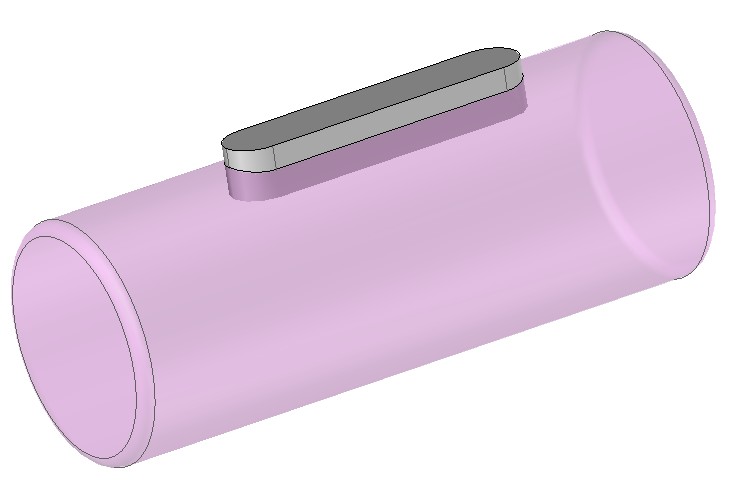 Choisir les dimensions normalisées de la clavette :La longueur de la clavette choisie par le fabricant du moteur est de L = 25 mm.Calculer la cote k :En déduire la cote m :Calculer la longueur de la clavette en contact avec le moyeu : (rayons clavette = 5 mm)Calculer alors la surface matée de la clavette :Déterminer la pression de matage (Pm) de la clavette : Rappel : Pm = FT / S	On prendra FT = 7 500 NLa pression admissible de ce type de clavette est de 130 MPa, la clavette résistera-t-elle ?Que peut-on en conclure quant à l’horizontalité du plateau ?Recherche de références standardsAu vu des résultats précédents, il a été décidé de remplacer la clavette de l’arbre moteur par une frette de serrage sans réduire le diamètre de l’arbre moteur.Donner la référence de la frette pouvant convenir à la liaison entre le moteur et le bras du robot :L’augmentation de la cadence de production va réduire la durée de vie du roulement situé à l’extrémité du bras (voir ci-dessous). De ce fait, le service maintenance devra tenir un stock suffisant de roulements à billes.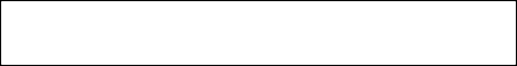 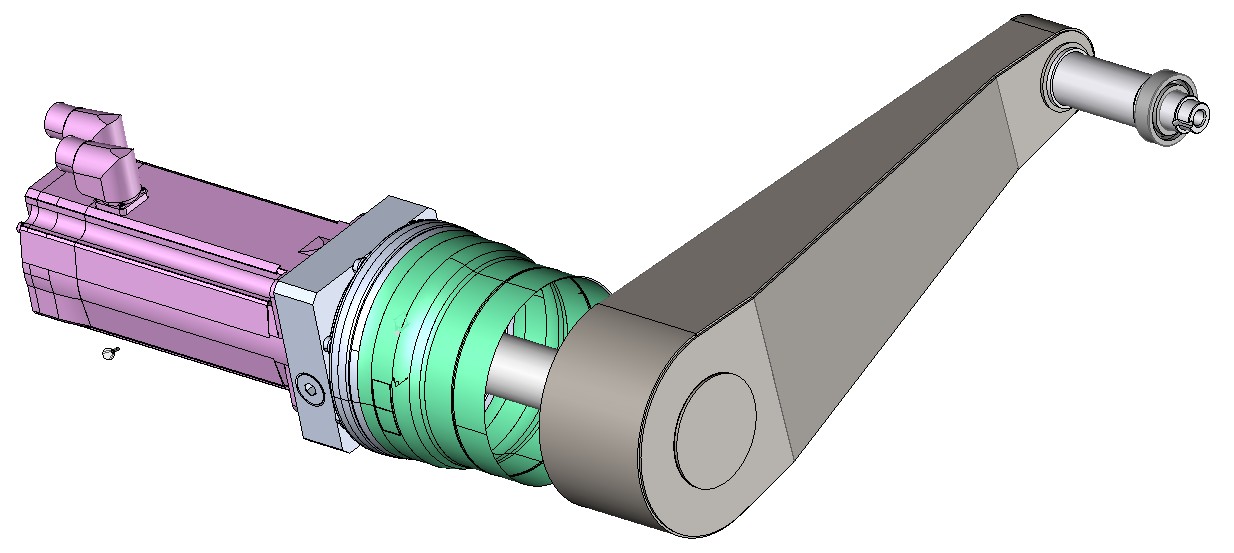 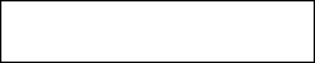 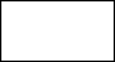 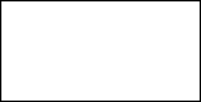 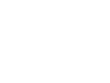 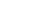 Le diamètre extérieur du roulement étant de 47 mm, donner la référence de ce roulement :Détermination de durée de vieL’entreprise souhaite connaître la nouvelle durée de vie du roulement situé à l’extrémité du bras. Pour ce roulement la durée de vie souhaitée est de 7 000 heures de fonctionnement avec une fiabilité de 90 %.On supposera que l’effort F�R⃗ exercé sur le roulement à billes est purement radial (voir DR16).Cet effort est évalué à 950 N.Déterminer la valeur de la charge radiale dynamique P pour le calcul de la durée de vie de roulement :Relever dans le tableau, la charge dynamique de base C pour le roulement choisi en D.2.2 :Calculer la durée de vie nominale L10 (en millions de tours) :Calculer la durée de vie nominale L10H (en heures de fonctionnement) sachant que le moteur Brushless tourne à 1200 tr/min :Le bras n’effectue sous charge que des mouvements de faible amplitude (pas de rotation complète). De ce fait, il faut également vérifier la charge statique C0 pour ce roulement. Au-delà de cette charge, les déformations des éléments roulants deviennent inadmissibles.Déterminer la charge statique équivalente P0 :Relever le coefficient de sécurité statique sachant que le fonctionnement est « normal » et les performances sont « élevées » :Relever la valeur de C0 pour le roulement à billes :Conclure quant à la capacité de la charge statique du roulement :DANS CE CADREAcadémie :	Session :Académie :	Session :DANS CE CADREExamen :	Série :Examen :	Série :DANS CE CADRESpécialité/option :	Repère de l’épreuve :Spécialité/option :	Repère de l’épreuve :DANS CE CADREEpreuve/sous épreuve :Epreuve/sous épreuve :DANS CE CADRENOM :NOM :DANS CE CADRE(en majuscule, suivi s’il y a lieu, du nom d’épouse)Prénoms :N° du candidat(le numéro est celui qui figure sur la convocation ou liste d’appel)DANS CE CADRENé(e) le :N° du candidat(le numéro est celui qui figure sur la convocation ou liste d’appel)DANS CE CADREN° du candidat(le numéro est celui qui figure sur la convocation ou liste d’appel)NE RIEN ÉCRIREAppréciation du correcteurNote :Appréciation du correcteurNote :Sous épreuve : Vérifications des performances mécaniques et électriques d’un système pluritechnologiqueUnité U42BTS Assistance Technique d’IngénieurCode : 16-ATVPM-ME1Session 2016SUJETU42 DOCUMENT REPONSESDurée : 3 hCoefficient : 3Page DR1/18A.1.1Document à consulter : DT2A.1.2Document à consulter : DT3A.2.1Document à consulter : DT3BTS Assistance Technique d’IngénieurCode : 16-ATVPM-ME1Session 2016SUJETU42 DOCUMENT REPONSESDurée : 3 hCoefficient : 3Page DR2/18A.2.2Document à consulter : DT3BTS Assistance Technique d’IngénieurCode : 16-ATVPM-ME1Session 2016SUJETU42 DOCUMENT REPONSESDurée : 3 hCoefficient : 3Page DR3/18BTS Assistance Technique d’IngénieurCode : 16-ATVPM-ME1Session 2016SUJETU42 DOCUMENT REPONSESDurée : 3 hCoefficient : 3Page DR4/18BTS Assistance Technique d’IngénieurCode : 16-ATVPM-ME1Session 2016SUJETU42 DOCUMENT REPONSESDurée : 3 hCoefficient : 3Page DR5/18BTS Assistance Technique d’IngénieurCode : 16-ATVPM-ME1Session 2016SUJETU42 DOCUMENT REPONSESDurée : 3 hCoefficient : 3Page DR6/18BTS Assistance Technique d’IngénieurCode : 16-ATVPM-ME1Session 2016SUJETU42 DOCUMENT REPONSESDurée : 3 hCoefficient : 3Page DR7/18BTS Assistance Technique d’IngénieurCode : 16-ATVPM-ME1Session 2016SUJETU42 DOCUMENT REPONSESDurée : 3 hCoefficient : 3Page DR8/18C.1.2Document à consulter : DT4C.1.3Document à consulter : DT4BTS Assistance Technique d’IngénieurCode : 16-ATVPM-ME1Session 2016SUJETU42 DOCUMENT REPONSESDurée : 3 hCoefficient : 3Page DR9/18C.2.1Documents à consulter : DT4 et DT5C.2.2Documents à consulter : DT4 et DT5C.2.3Document à consulter : DT4C.2.4Document à consulter : DT6BTS Assistance Technique d’IngénieurCode : 16-ATVPM-ME1Session 2016SUJETU42 DOCUMENT REPONSESDurée : 3 hCoefficient : 3Page DR10/18C.3.3Document à consulter : DT7ParamètreDésignationValeurP031Tension nominale variateur400 VP032FréquenceP033Réglage protection surchargeP036Source de démarrageP037Mode d’arrêtA051 / A052Sélection entrées digitales 1 et 2A070Fréquence présélectionnée : vitesse minimum0 HzA07130 HzA072Fréquence présélectionnée : grande vitesseBTS Assistance Technique d’IngénieurCode : 16-ATVPM-ME1Session 2016SUJETU42 DOCUMENT REPONSESDurée : 3 hCoefficient : 3Page DR11/18C.4.1Documents à consulter : DT6, DT7 et DT8C.4.2Documents à consulter : DT7, DT8 et question C3.3Petite vitesseGrande vitesseEtat sortie O105.11Etat sortie O105.12BTS Assistance Technique d’IngénieurCode : 16-ATVPM-ME1Session 2016SUJETU42 DOCUMENT REPONSESDurée : 3 hCoefficient : 3Page DR12/18D.1.1Document à consulter : DT9BTS Assistance Technique d’IngénieurCode : 16-ATVPM-ME1Session 2016SUJETU42 DOCUMENT REPONSESDurée : 3 hCoefficient : 3Page DR13/18D.1.4Document à consulter : DT10D.1.5Document à consulter : DT10D.1.6Document à consulter : DT10BTS Assistance Technique d’IngénieurCode : 16-ATVPM-ME1Session 2016SUJETU42 DOCUMENT REPONSESDurée : 3 hCoefficient : 3Page DR14/18BTS Assistance Technique d’IngénieurCode : 16-ATVPM-ME1Session 2016SUJETU42 DOCUMENT REPONSESDurée : 3 hCoefficient : 3Page DR15/18D.2.1Documents à consulter : DT11 et DR13D.2.2Documents à consulter : DT14 et DT15BTS Assistance Technique d’IngénieurCode : 16-ATVPM-ME1Session 2016SUJETU42 DOCUMENT REPONSESDurée : 3 hCoefficient : 3Page DR16/18D.3.1Document à consulter : DT12D.3.2Document à consulter : DT14D.3.3Document à consulter : DT12D.3.4Document à consulter : DT12BTS Assistance Technique d’IngénieurCode : 16-ATVPM-ME1Session 2016SUJETU42 DOCUMENT REPONSESDurée : 3 hCoefficient : 3Page DR17/18D.3.5Documents à consulter : DT13 et DT14D.3.6Document à consulter : DT13D.3.7Documents à consulter : DT13 et DT14D.3.8Document à consulter : DT13BTS Assistance Technique d’IngénieurCode : 16-ATVPM-ME1Session 2016SUJETU42 DOCUMENT REPONSESDurée : 3 hCoefficient : 3Page DR18/18